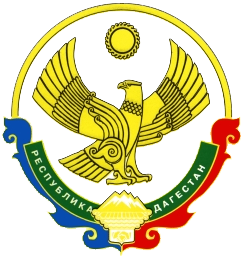 АДМИНИСТРАЦИЯМУНИЦИПАЛЬНОГО РАЙОНА «ЦУНТИНСКИЙ РАЙОН»РЕСПУБЛИКИ ДАГЕСТАН__________________________________________________________   ПОСТАНОВЛЕНИЕ10 май 2017 года                                                                             № 67с.ЦунтаО мерах по организации летнего отдыха, оздоровления и занятости детей и подростков МР «Цунтинский район» в 2017 году.В целях организации отдыха, оздоровления и обеспечения занятости детей и подростков в период летних каникул, согласно Постановлению Правительства РД №91 от 26.02.2013 г. и Приказа Минобрнауки РД №819 – 09/17 от 13 марта 2017года в соответствии с Законом Российской Федерации от 06.10.2003г. № 131-ФЗ «Об общих принципах организации местного самоуправления в Российской Федерации» администрация МР «Цунтинский район» п о с т а н о в л я е т:1.Утвердить карту занятости учащихся образовательных учреждений муниципального района в летний период 2017 года (приложение № 1).2.МКУ «Управление образования и молодёжной политики» МР «Цунтинский район»: - обеспечить в первоочередном порядке отдых, оздоровление и занятость детей, в том числе детей-сирот, детей, оставшихся без попечения родителей, из многодетных, малообеспеченных и неполных семей, детей с ограниченными возможностями здоровья и детей, находящихся в трудной жизненной ситуации, состоящих на учете в комиссии по делам несовершеннолетних);- принять меры по обеспечению общественного правопорядка и безопасности при проезде организованных групп детей по маршрутам следования к местам отдыха и обратно;- обеспечить реализацию мер по профилактике безнадзорности и правонарушений несовершеннолетних в период каникул;- осуществлять меры по предупреждению детского дорожно-транспортного травматизма и созданию условий для безопасного нахождения детей на улицах в период каникул.3. Обязать руководителей МКОУ МР «Цунтинский район»:- провести разъяснительную работу с родителями о порядке отдыха, оздоровления и занятости детей в летних оздоровительных лагерях 2017 года;- представить списки детей, подлежащих к отправке в летние оздоровительные лагеря до 30 мая 2017 г.4.  Рекомендовать ГБУ «Цунтинская ЦРБ» (Магомедов Г.М.) обеспечить в пределах своих полномочий работу по медицинскому обслуживанию детей, отправляющихся в летние оздоровительные лагеря;5.Опубликовать настоящее постановление на официальном сайте администрации МР «Цунтинский район».6. Финансово-бюджетному отделу (Магомедов А.А.) выделить финансовые средства для командировочных расходов в сумме 30 тысяч рублей, за счет переходящих остатков. 7. Контроль за исполнением настоящего постановления возложить на заместителя главы администрации МР «Цунтинский район» Г.З. Гаджимурадова.                   Глава     МР «Цунтинский район»                                         П.Ш. МагомединовПриложение № 1к постановлению администрации МР «Цунтинский район»от 10.05.2017 г.   №67 КАРТА ЗАНЯТОСТИ УЧАЩИХСЯОБЩЕОБРАЗОВАТЕЛЬНЫХ УЧРЕЖДЕНИЙ МР «ЦУНТИНСКИЙ РАЙОН»В ЛЕТНИЙ ПЕРИОД 2017 ГОДА№ п/пМероприятияКол-воотрядов, бригадВсегодетейВ том числеВ том числеВ том числе№ п/пМероприятияКол-воотрядов, бригадВсегодетейиюньиюльавгустЛагеря труда и отдыха(с круглосуточным  пребыванием)23015150Итого 23015150